Recuerde utilizar las normas APA para la escritura de su documento de investigación.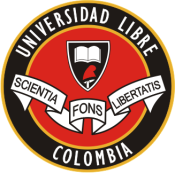 UNIVERSIDAD LIBRE FACULTAD DE FILOSOFÍA Y CIENCIAS HUMANASCENTRO DE INVESTIGACIONESFormato para la presentación de proyectos de investigaciónPrograma ESPECIALIZACIÓN FILOSOFÍA DEL DERECHO Y TEORÍA JURÍDICA CONTEMPORÁNEAUNIVERSIDAD LIBRE FACULTAD DE FILOSOFÍA Y CIENCIAS HUMANASCENTRO DE INVESTIGACIONESFormato para la presentación de proyectos de investigaciónPrograma ESPECIALIZACIÓN FILOSOFÍA DEL DERECHO Y TEORÍA JURÍDICA CONTEMPORÁNEAUNIVERSIDAD LIBRE FACULTAD DE FILOSOFÍA Y CIENCIAS HUMANASCENTRO DE INVESTIGACIONESFormato para la presentación de proyectos de investigaciónPrograma ESPECIALIZACIÓN FILOSOFÍA DEL DERECHO Y TEORÍA JURÍDICA CONTEMPORÁNEAUNIVERSIDAD LIBRE FACULTAD DE FILOSOFÍA Y CIENCIAS HUMANASCENTRO DE INVESTIGACIONESFormato para la presentación de proyectos de investigaciónPrograma ESPECIALIZACIÓN FILOSOFÍA DEL DERECHO Y TEORÍA JURÍDICA CONTEMPORÁNEAUNIVERSIDAD LIBRE FACULTAD DE FILOSOFÍA Y CIENCIAS HUMANASCENTRO DE INVESTIGACIONESFormato para la presentación de proyectos de investigaciónPrograma ESPECIALIZACIÓN FILOSOFÍA DEL DERECHO Y TEORÍA JURÍDICA CONTEMPORÁNEAUNIVERSIDAD LIBRE FACULTAD DE FILOSOFÍA Y CIENCIAS HUMANASCENTRO DE INVESTIGACIONESFormato para la presentación de proyectos de investigaciónPrograma ESPECIALIZACIÓN FILOSOFÍA DEL DERECHO Y TEORÍA JURÍDICA CONTEMPORÁNEAUNIVERSIDAD LIBRE FACULTAD DE FILOSOFÍA Y CIENCIAS HUMANASCENTRO DE INVESTIGACIONESFormato para la presentación de proyectos de investigaciónPrograma ESPECIALIZACIÓN FILOSOFÍA DEL DERECHO Y TEORÍA JURÍDICA CONTEMPORÁNEAUNIVERSIDAD LIBRE FACULTAD DE FILOSOFÍA Y CIENCIAS HUMANASCENTRO DE INVESTIGACIONESFormato para la presentación de proyectos de investigaciónPrograma ESPECIALIZACIÓN FILOSOFÍA DEL DERECHO Y TEORÍA JURÍDICA CONTEMPORÁNEAUNIVERSIDAD LIBRE FACULTAD DE FILOSOFÍA Y CIENCIAS HUMANASCENTRO DE INVESTIGACIONESFormato para la presentación de proyectos de investigaciónPrograma ESPECIALIZACIÓN FILOSOFÍA DEL DERECHO Y TEORÍA JURÍDICA CONTEMPORÁNEAUNIVERSIDAD LIBRE FACULTAD DE FILOSOFÍA Y CIENCIAS HUMANASCENTRO DE INVESTIGACIONESFormato para la presentación de proyectos de investigaciónPrograma ESPECIALIZACIÓN FILOSOFÍA DEL DERECHO Y TEORÍA JURÍDICA CONTEMPORÁNEAUNIVERSIDAD LIBRE FACULTAD DE FILOSOFÍA Y CIENCIAS HUMANASCENTRO DE INVESTIGACIONESFormato para la presentación de proyectos de investigaciónPrograma ESPECIALIZACIÓN FILOSOFÍA DEL DERECHO Y TEORÍA JURÍDICA CONTEMPORÁNEAUNIVERSIDAD LIBRE FACULTAD DE FILOSOFÍA Y CIENCIAS HUMANASCENTRO DE INVESTIGACIONESFormato para la presentación de proyectos de investigaciónPrograma ESPECIALIZACIÓN FILOSOFÍA DEL DERECHO Y TEORÍA JURÍDICA CONTEMPORÁNEAUNIVERSIDAD LIBRE FACULTAD DE FILOSOFÍA Y CIENCIAS HUMANASCENTRO DE INVESTIGACIONESFormato para la presentación de proyectos de investigaciónPrograma ESPECIALIZACIÓN FILOSOFÍA DEL DERECHO Y TEORÍA JURÍDICA CONTEMPORÁNEAUNIVERSIDAD LIBRE FACULTAD DE FILOSOFÍA Y CIENCIAS HUMANASCENTRO DE INVESTIGACIONESFormato para la presentación de proyectos de investigaciónPrograma ESPECIALIZACIÓN FILOSOFÍA DEL DERECHO Y TEORÍA JURÍDICA CONTEMPORÁNEAUNIVERSIDAD LIBRE FACULTAD DE FILOSOFÍA Y CIENCIAS HUMANASCENTRO DE INVESTIGACIONESFormato para la presentación de proyectos de investigaciónPrograma ESPECIALIZACIÓN FILOSOFÍA DEL DERECHO Y TEORÍA JURÍDICA CONTEMPORÁNEAINFORMACIÓN GENERALINFORMACIÓN GENERALINFORMACIÓN GENERALINFORMACIÓN GENERALINFORMACIÓN GENERALINFORMACIÓN GENERALINFORMACIÓN GENERALINFORMACIÓN GENERALINFORMACIÓN GENERALINFORMACIÓN GENERALINFORMACIÓN GENERALINFORMACIÓN GENERALINFORMACIÓN GENERALINFORMACIÓN GENERALINFORMACIÓN GENERALINFORMACIÓN GENERALINFORMACIÓN GENERALTítulo:Título:Título:Título:Título:Título:Título:Título:Título:Título:Título:Título:Título:Título:Título:Título:Título:Tema:Tema:Tema:Tema:Tema:Tema:Tema:Tema:Tema:Tema:Tema:Tema:Tema:Tema:Tema:Tema:Tema:Autor:Autor:Autor:Autor:Autor:Autor:Autor:Autor:Autor:Autor:Autor:Autor:Autor:Autor:Autor:Autor:Autor:Semestre:Semestre:Semestre:Semestre:Semestre:Semestre:Semestre:Semestre:Semestre:Semestre:Semestre:Semestre:Semestre:Semestre:Semestre:Semestre:Semestre:Correo electrónico institucional:Correo electrónico institucional:Correo electrónico institucional:Correo electrónico institucional:Correo electrónico institucional:Correo electrónico institucional:Correo electrónico institucional:Correo electrónico institucional:Correo electrónico institucional:Correo electrónico institucional:Correo electrónico institucional:Correo electrónico institucional:Correo electrónico institucional:Correo electrónico institucional:Correo electrónico institucional:Correo electrónico institucional:Correo electrónico institucional:Celular:Celular:Celular:Celular:Celular:Celular:Celular:Celular:Celular:Celular:Celular:Celular:Celular:Celular:Celular:Celular:Celular:Director o posible director:Director o posible director:Director o posible director:Director o posible director:Director o posible director:Correo electrónico:Teléfono:Correo electrónico:Teléfono:Correo electrónico:Teléfono:Correo electrónico:Teléfono:Correo electrónico:Teléfono:Correo electrónico:Teléfono:Correo electrónico:Teléfono:Correo electrónico:Teléfono:Correo electrónico:Teléfono:Correo electrónico:Teléfono:Correo electrónico:Teléfono:Correo electrónico:Teléfono:Línea de Investigación:Línea de Investigación:Línea de Investigación:Línea de Investigación:Línea de Investigación:Línea de Investigación:Línea de Investigación:Línea de Investigación:Línea de Investigación:Línea de Investigación:Línea de Investigación:Línea de Investigación:Línea de Investigación:Línea de Investigación:Línea de Investigación:Línea de Investigación:Línea de Investigación:Fecha:Fecha:Fecha:Fecha:Fecha:Fecha:Fecha:Fecha:Fecha:Fecha:Fecha:Fecha:Fecha:Fecha:Fecha:Fecha:Fecha:Introducción (máximo 4oo palabras):Introducción (máximo 4oo palabras):Introducción (máximo 4oo palabras):Introducción (máximo 4oo palabras):Introducción (máximo 4oo palabras):Introducción (máximo 4oo palabras):Introducción (máximo 4oo palabras):Introducción (máximo 4oo palabras):Introducción (máximo 4oo palabras):Introducción (máximo 4oo palabras):Introducción (máximo 4oo palabras):Introducción (máximo 4oo palabras):Introducción (máximo 4oo palabras):Introducción (máximo 4oo palabras):Introducción (máximo 4oo palabras):Introducción (máximo 4oo palabras):Introducción (máximo 4oo palabras):2.  DESCRIPCIÓN DEL PROBLEMA2.  DESCRIPCIÓN DEL PROBLEMA2.  DESCRIPCIÓN DEL PROBLEMA2.  DESCRIPCIÓN DEL PROBLEMA2.  DESCRIPCIÓN DEL PROBLEMA2.  DESCRIPCIÓN DEL PROBLEMA2.  DESCRIPCIÓN DEL PROBLEMA2.  DESCRIPCIÓN DEL PROBLEMA2.  DESCRIPCIÓN DEL PROBLEMA2.  DESCRIPCIÓN DEL PROBLEMA2.  DESCRIPCIÓN DEL PROBLEMA2.  DESCRIPCIÓN DEL PROBLEMA2.  DESCRIPCIÓN DEL PROBLEMA2.  DESCRIPCIÓN DEL PROBLEMA2.  DESCRIPCIÓN DEL PROBLEMA2.  DESCRIPCIÓN DEL PROBLEMA2.  DESCRIPCIÓN DEL PROBLEMA2.1.  Formulación del problema  (justificación y pregunta problema):2.1.  Formulación del problema  (justificación y pregunta problema):2.1.  Formulación del problema  (justificación y pregunta problema):2.1.  Formulación del problema  (justificación y pregunta problema):2.1.  Formulación del problema  (justificación y pregunta problema):2.1.  Formulación del problema  (justificación y pregunta problema):2.1.  Formulación del problema  (justificación y pregunta problema):2.1.  Formulación del problema  (justificación y pregunta problema):2.1.  Formulación del problema  (justificación y pregunta problema):2.1.  Formulación del problema  (justificación y pregunta problema):2.1.  Formulación del problema  (justificación y pregunta problema):2.1.  Formulación del problema  (justificación y pregunta problema):2.1.  Formulación del problema  (justificación y pregunta problema):2.1.  Formulación del problema  (justificación y pregunta problema):2.1.  Formulación del problema  (justificación y pregunta problema):2.1.  Formulación del problema  (justificación y pregunta problema):2.1.  Formulación del problema  (justificación y pregunta problema):3.  OBJETIVOS3.  OBJETIVOS3.  OBJETIVOS3.  OBJETIVOS3.  OBJETIVOS3.  OBJETIVOS3.  OBJETIVOS3.  OBJETIVOS3.  OBJETIVOS3.  OBJETIVOS3.  OBJETIVOS3.  OBJETIVOS3.  OBJETIVOS3.  OBJETIVOS3.  OBJETIVOS3.  OBJETIVOS3.  OBJETIVOS3.1. Objetivo general:3.1. Objetivo general:3.1. Objetivo general:3.1. Objetivo general:3.1. Objetivo general:3.1. Objetivo general:3.1. Objetivo general:3.1. Objetivo general:3.1. Objetivo general:3.1. Objetivo general:3.1. Objetivo general:3.1. Objetivo general:3.1. Objetivo general:3.1. Objetivo general:3.1. Objetivo general:3.1. Objetivo general:3.1. Objetivo general:3.2. Objetivos específicos:3.2. Objetivos específicos:3.2. Objetivos específicos:3.2. Objetivos específicos:3.2. Objetivos específicos:3.2. Objetivos específicos:3.2. Objetivos específicos:3.2. Objetivos específicos:3.2. Objetivos específicos:3.2. Objetivos específicos:3.2. Objetivos específicos:3.2. Objetivos específicos:3.2. Objetivos específicos:3.2. Objetivos específicos:3.2. Objetivos específicos:3.2. Objetivos específicos:3.2. Objetivos específicos:4. HIPÓTESIS4. HIPÓTESIS4. HIPÓTESIS4. HIPÓTESIS4. HIPÓTESIS4. HIPÓTESIS4. HIPÓTESIS4. HIPÓTESIS4. HIPÓTESIS4. HIPÓTESIS4. HIPÓTESIS4. HIPÓTESIS4. HIPÓTESIS4. HIPÓTESIS4. HIPÓTESIS4. HIPÓTESIS4. HIPÓTESIS5. MARCO TEÓRICO  (máximo 800 palabras)5. MARCO TEÓRICO  (máximo 800 palabras)5. MARCO TEÓRICO  (máximo 800 palabras)5. MARCO TEÓRICO  (máximo 800 palabras)5. MARCO TEÓRICO  (máximo 800 palabras)5. MARCO TEÓRICO  (máximo 800 palabras)5. MARCO TEÓRICO  (máximo 800 palabras)5. MARCO TEÓRICO  (máximo 800 palabras)5. MARCO TEÓRICO  (máximo 800 palabras)5. MARCO TEÓRICO  (máximo 800 palabras)5. MARCO TEÓRICO  (máximo 800 palabras)5. MARCO TEÓRICO  (máximo 800 palabras)5. MARCO TEÓRICO  (máximo 800 palabras)5. MARCO TEÓRICO  (máximo 800 palabras)5. MARCO TEÓRICO  (máximo 800 palabras)5. MARCO TEÓRICO  (máximo 800 palabras)5. MARCO TEÓRICO  (máximo 800 palabras)6. ESTADO DEL ARTE  (máximo 1500 palabras)6. ESTADO DEL ARTE  (máximo 1500 palabras)6. ESTADO DEL ARTE  (máximo 1500 palabras)6. ESTADO DEL ARTE  (máximo 1500 palabras)6. ESTADO DEL ARTE  (máximo 1500 palabras)6. ESTADO DEL ARTE  (máximo 1500 palabras)6. ESTADO DEL ARTE  (máximo 1500 palabras)6. ESTADO DEL ARTE  (máximo 1500 palabras)6. ESTADO DEL ARTE  (máximo 1500 palabras)6. ESTADO DEL ARTE  (máximo 1500 palabras)6. ESTADO DEL ARTE  (máximo 1500 palabras)6. ESTADO DEL ARTE  (máximo 1500 palabras)6. ESTADO DEL ARTE  (máximo 1500 palabras)6. ESTADO DEL ARTE  (máximo 1500 palabras)6. ESTADO DEL ARTE  (máximo 1500 palabras)6. ESTADO DEL ARTE  (máximo 1500 palabras)6. ESTADO DEL ARTE  (máximo 1500 palabras)7. METODOLOGÍA  (máximo 300 palabras)7. METODOLOGÍA  (máximo 300 palabras)7. METODOLOGÍA  (máximo 300 palabras)7. METODOLOGÍA  (máximo 300 palabras)7. METODOLOGÍA  (máximo 300 palabras)7. METODOLOGÍA  (máximo 300 palabras)7. METODOLOGÍA  (máximo 300 palabras)7. METODOLOGÍA  (máximo 300 palabras)7. METODOLOGÍA  (máximo 300 palabras)7. METODOLOGÍA  (máximo 300 palabras)7. METODOLOGÍA  (máximo 300 palabras)7. METODOLOGÍA  (máximo 300 palabras)7. METODOLOGÍA  (máximo 300 palabras)7. METODOLOGÍA  (máximo 300 palabras)7. METODOLOGÍA  (máximo 300 palabras)7. METODOLOGÍA  (máximo 300 palabras)7. METODOLOGÍA  (máximo 300 palabras)8. ÍNDICE PRELIMINAR Propuesta de desarrollo temático – capitular 8. ÍNDICE PRELIMINAR Propuesta de desarrollo temático – capitular 8. ÍNDICE PRELIMINAR Propuesta de desarrollo temático – capitular 8. ÍNDICE PRELIMINAR Propuesta de desarrollo temático – capitular 8. ÍNDICE PRELIMINAR Propuesta de desarrollo temático – capitular 8. ÍNDICE PRELIMINAR Propuesta de desarrollo temático – capitular 8. ÍNDICE PRELIMINAR Propuesta de desarrollo temático – capitular 8. ÍNDICE PRELIMINAR Propuesta de desarrollo temático – capitular 8. ÍNDICE PRELIMINAR Propuesta de desarrollo temático – capitular 8. ÍNDICE PRELIMINAR Propuesta de desarrollo temático – capitular 8. ÍNDICE PRELIMINAR Propuesta de desarrollo temático – capitular 8. ÍNDICE PRELIMINAR Propuesta de desarrollo temático – capitular 8. ÍNDICE PRELIMINAR Propuesta de desarrollo temático – capitular 8. ÍNDICE PRELIMINAR Propuesta de desarrollo temático – capitular 8. ÍNDICE PRELIMINAR Propuesta de desarrollo temático – capitular 8. ÍNDICE PRELIMINAR Propuesta de desarrollo temático – capitular 8. ÍNDICE PRELIMINAR Propuesta de desarrollo temático – capitular 10.  BIBLIOGRAFÍADiscriminadas por tipo de referencia (Libro, artículos de revista, normas, jurisprudencias, enlaces web)10.  BIBLIOGRAFÍADiscriminadas por tipo de referencia (Libro, artículos de revista, normas, jurisprudencias, enlaces web)10.  BIBLIOGRAFÍADiscriminadas por tipo de referencia (Libro, artículos de revista, normas, jurisprudencias, enlaces web)10.  BIBLIOGRAFÍADiscriminadas por tipo de referencia (Libro, artículos de revista, normas, jurisprudencias, enlaces web)10.  BIBLIOGRAFÍADiscriminadas por tipo de referencia (Libro, artículos de revista, normas, jurisprudencias, enlaces web)10.  BIBLIOGRAFÍADiscriminadas por tipo de referencia (Libro, artículos de revista, normas, jurisprudencias, enlaces web)10.  BIBLIOGRAFÍADiscriminadas por tipo de referencia (Libro, artículos de revista, normas, jurisprudencias, enlaces web)10.  BIBLIOGRAFÍADiscriminadas por tipo de referencia (Libro, artículos de revista, normas, jurisprudencias, enlaces web)10.  BIBLIOGRAFÍADiscriminadas por tipo de referencia (Libro, artículos de revista, normas, jurisprudencias, enlaces web)10.  BIBLIOGRAFÍADiscriminadas por tipo de referencia (Libro, artículos de revista, normas, jurisprudencias, enlaces web)10.  BIBLIOGRAFÍADiscriminadas por tipo de referencia (Libro, artículos de revista, normas, jurisprudencias, enlaces web)10.  BIBLIOGRAFÍADiscriminadas por tipo de referencia (Libro, artículos de revista, normas, jurisprudencias, enlaces web)10.  BIBLIOGRAFÍADiscriminadas por tipo de referencia (Libro, artículos de revista, normas, jurisprudencias, enlaces web)10.  BIBLIOGRAFÍADiscriminadas por tipo de referencia (Libro, artículos de revista, normas, jurisprudencias, enlaces web)10.  BIBLIOGRAFÍADiscriminadas por tipo de referencia (Libro, artículos de revista, normas, jurisprudencias, enlaces web)10.  BIBLIOGRAFÍADiscriminadas por tipo de referencia (Libro, artículos de revista, normas, jurisprudencias, enlaces web)10.  BIBLIOGRAFÍADiscriminadas por tipo de referencia (Libro, artículos de revista, normas, jurisprudencias, enlaces web)11. REFERENCIAS 11. REFERENCIAS 11. REFERENCIAS 11. REFERENCIAS 11. REFERENCIAS 11. REFERENCIAS 11. REFERENCIAS 11. REFERENCIAS 11. REFERENCIAS 11. REFERENCIAS 11. REFERENCIAS 11. REFERENCIAS 11. REFERENCIAS 11. REFERENCIAS 11. REFERENCIAS 11. REFERENCIAS 11. REFERENCIAS 11. CRONOGRAMA 11. CRONOGRAMA 11. CRONOGRAMA 11. CRONOGRAMA 11. CRONOGRAMA 11. CRONOGRAMA 11. CRONOGRAMA 11. CRONOGRAMA 11. CRONOGRAMA 11. CRONOGRAMA 11. CRONOGRAMA 11. CRONOGRAMA 11. CRONOGRAMA 11. CRONOGRAMA 11. CRONOGRAMA 11. CRONOGRAMA 11. CRONOGRAMA DETALLE DE LAACTIVIDADDETALLE DE LAACTIVIDADMeses / añoMeses / añoMeses / añoMeses / añoMeses / añoMeses / añoMeses / añoMeses / añoMeses / añoMeses / añoMeses / añoMeses / añoDETALLE DE LAACTIVIDADDETALLE DE LAACTIVIDADfebmarabrabrmayjunjulagosepoctnovañoEstudianteFirmaAprobación Director Firma             Vo.Bo.Director Dirección Centro de Investigaciones